Администрация Беловского сельсоветаТроицкого района Алтайского краяПОСТАНОВЛЕНИЕ08.07.2019                                                                                                          № 23п. БеловскийОб утверждении схем мест (площадок) накопления твердых коммунальных отходов в населенных пунктах Беловского сельсовета Троицкого района Алтайского краяВ соответствии с пунктом 3 Правил обустройства мест (площадок) накопления твердых коммунальных отходов и ведения их реестра, утвержденных  постановлением Правительства Российской Федерации от 31 августа 2018 года № 1039, ПОСТАНОВЛЯЮ:1. Утвердить схемы мест (площадок) накопления твердых коммунальных отходов в населенных пунктах Беловского сельсовета Троицкого района Алтайского края согласно Приложению 1.2. Настоящее постановление разместить на официальном сайте Администрации Беловского сельсовета Троицкого района.3. Контроль за исполнением настоящего постановления оставляю за собой.Глава Администрации 			              	Н.Е. ПьянковаПриложение 1к постановлению Администрации
Беловского сельсовета Троицкого района от 08.07.2019 года  № 23Схемамест (площадок) накопления твердых коммунальных отходов на территории Беловского сельсовета Троицкого района Алтайского края№ п/пАдрес и координаты земельного участкаСхема размещения мест (площадок) накопления ТКО1Троицкий район,  п. Беловский, 29 м от здания Дома культуры по ул. Советская, 11Широта 52,8929Долгота 84,6387 ТКО                                             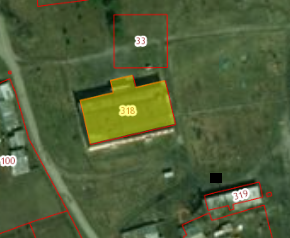 2Троицкий район,  п. Беловский, 10 м от ул. Линейная, 39а  Широта 52,9016Долгота 84,663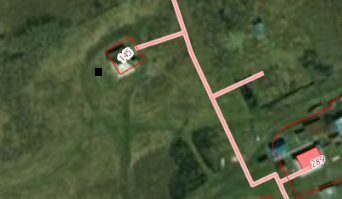 3Троицкий район,  п. Беловский, 37 м от здания магазина по ул. Малая-Белая, 47а  Широта 52,9003Долгота 84,6324 ТКО                                       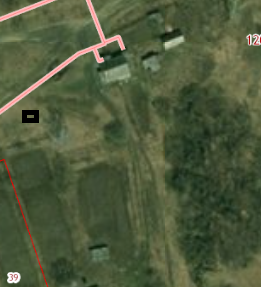 4Троицкий район,  п. Беловский, 17 м от дома №2 по ул. ПервомайскаяШирота 52,888Долгота 84,6205ТКО                                          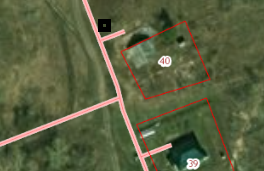 5Троицкий район,  п. Боровлянский, 5 м от ул. Школьная, 3аШирота 52,8615Долгота 84,6915ТКО                                             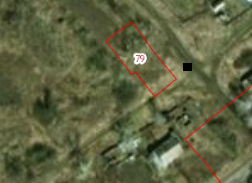 6Троицкий район,  с. Тюмень,  31 м от ул. Набережная, 36в  Широта 52,9381Долгота 84,5947ТКО                                                   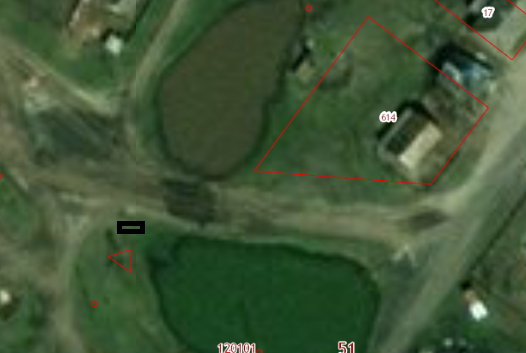 7Троицкий район,  с. Загайново,  10 м от ул. Школьная, 53  Широта 52,8686Долгота 84,5289ТКО                                              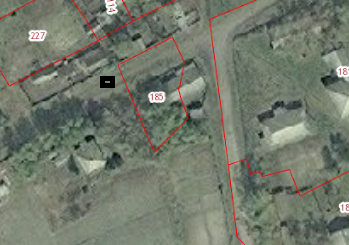 8Троицкий район,  п. Лесной,  46 м от ул. Лесная, 19  Широта 52,8453Долгота 84,4832ТКО                                          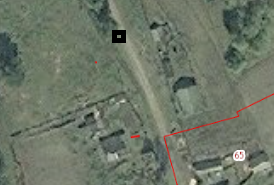 9Троицкий район,  п. Ленинский, 15 м от ул. Коммунарская, 49/н1  Широта 52,7608Долгота 84,5301ТКО                                    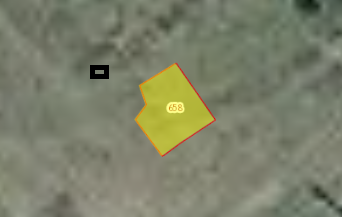 10Троицкий район,  рзд. Загайново,  20 м от дома № 4 по ул. ЖелезнодорожнаяШирота 52,8966Долгота 84,6734ТКО                                          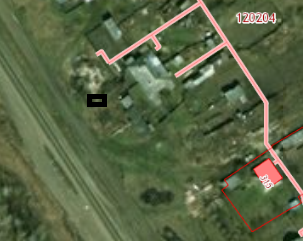 